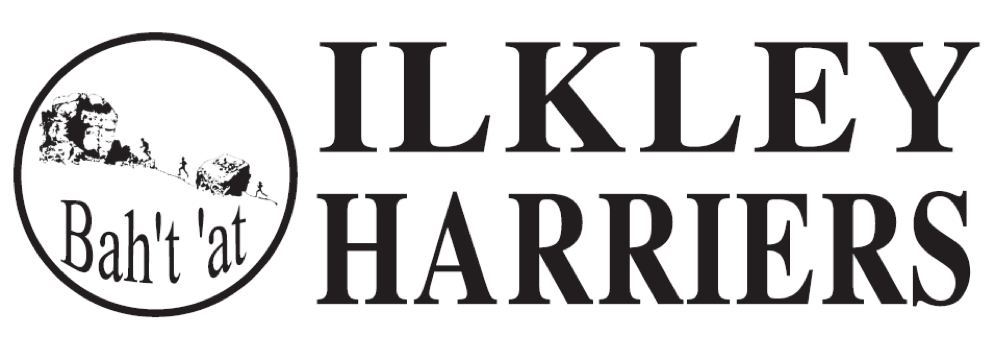 Present: Neil Chapman, Hilda Coulsey, Geoff Howard, Peter Lewis, Jane McCarthy, Dick Waddington. Apologies: Martin Archer, Richard Joel, Caroline Howe, Sue WilliamsonMinutes of Meeting 6th March: AgreedMatters arising, not discussed below: Query whether contact has been made re IMFR fees and cut-off time for next year?Running the ClubHarrier and Volunteer of the Month for March 2017Harrier of the month nominations:Lucy Williamson 1st lady in Anglesea half marathon in impressive time and with a pb,Tom Adams for 1st place in Monserrat skyrace, Keithley big 10k, Cartmel trail,Jane Bryant for continuing every day running.The winner is Lucy WilliamsonVolunteer of the month nominations:Pete Shields for his Wednesday sessionsPeter Lewis for newsletterPetra Bijsterveld for modernising the membership process. The winner is Petra Bijsterveld     2. Events  HDSRL: 19th June has been agreed for our race with Rugby club and Clarke Foley booked.  Considerable organisation will be required and both Sue Williamson and Jane McCarthy offered to help, others will be required nearer the time and Neil should call on any of us and others. 						NC	BadgerStone Relays: A date of June 5th is chosen, confirmation to FRA is required from the Mon-Williams and the race advertised. 			           HC/SWA social after the Jack Bloor is being considered by Mary Gibbons 		JMcC      3. League RacesWith the rescheduling of Thirsk 10m due to the snow, it now clashes with Baildon Boundary Way, however we decided that as both are full it would be disadvantageous for us to choose one over the other and hence members will have to choose.  Jane will post and let Paul know.			      			 	JMcC       4. Membership process updatingPetra provided an update confirming no objections or queriers were received from members and now all members are loaded onto the PaySubsOnline system, with many members already accessing it and updating fields themselves.      New members can add their data and pay after 4 weeks, the 0-5k course is added and various standard emails have been compiled and some sent to appropriate groups. So far the process has worked well with PaySubsOnline very responsive to queries. Payments are preferred online, obviously, directly into the Harriers bank account however by cheque is possible.  Consideration of fees will be given prior to the AGM.  We agreed that an early bird offer at a discount is a great idea.                  HC/ PB	5. Junior update Shirley provided a 3 month review of activities and update on the facilities.  The Committee want to consider if Constitutional arrangements are fit for purpose and discuss what additionally we might do to help to support the strong, growing Junior section.  Geoff and Hilda met with Shirley on the following Tuesday, discussed a number of items including the new data protection legislation and NA and agreed a next meeting prior to the AGM to continue appropriate liaison.  Shirley will continue to provide the 3-monthly reports and also an uptodate coach schedule.  Hilda will post the reports on the news section of the website so that seniors can see activities. 	   									GH/ HC/ SW	6. NewsletterThe newsletter is 99% ready for publication.     	    				     PL	7. Northern Athletics On the NA proposal to charge £2 for all running club members whether they use the service or not, various local clubs have been contacted.  Skyrac are typical of a club that do a lot of track and field and have indicated they will support this and pay for all, whereas KCAC are in a similar position to ourselves. We have replied that we would like to provide the opportunity for a variety of members to participate, including talented youngsters needing the competition and seniors for relays, cross countries  etc, however for a total membership of around 650 it is disproportionate to ask all members to pay i.e. around £1300 for usage by less than 50 members. We have asked that they consider an alternative founding model for clubs like ourselves where we could pay an affiliation fee and pay per session attended. Our EA rep will also be contacted to determine the EA view. 					     HCDeveloping the ClubDevelopment plan  We want to find ways to increase income in general to try to keep members fees reasonable whilst we see increases for EA, the new online membership process and probably NA and will consider this together with accounts etc in the next months. 									             HC/MA	2. Junior Facilities The sub-lease on the grounds is still in progress and being chased. AOBAnnual Awards photos to be added to the website					HCThe beginners 0-5k course will start on Wednesday 2nd May.  Requires a notice in the Gazette                                                                                                            HCAdding Jean Sullivan to the committee list for HoM                                              HCNext Committee Meeting Tuesday May 15th at 7.30pm at ILTSC.